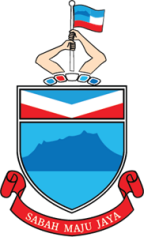 BANTUAN-BANTUAN PENDIDIKAN OLEH KERAJAAN NEGERI SABAH DILAKSANAKAN MELALUI PEJABAT MENTERI TUGAS-TUGAS KHAS TAHUN 2022SABAH MAJU JAYAINISIATIF BANTUAN BARU 20221.		Bantuan Aktiviti Guru dan Ibubapa Sabah (BAGUS)Mulai tahun 2022 juga, bagi mengiktiraf dan memperkasa peranan Persatuan Ibubapa dan Guru (PIBG) kerajaan akan memberikan bantuan peruntukan sebanyak one-off  RM2,000.00 kepada PIBG setiap sekolah di Sabah agar  mereka dapat memantapkan aktiviti mereka untuk kebaikan pelajar dan sekolah masing-masing. Ini akan melibatkan RM 3 juta  kepada 1,500 PIBG seluruh Sabah.   2.		Bantuan Ihsan Sekolah Sabah (BISBAH)Mulai tahun 2022, kerajaan negeri juga akan memberi bantuan bagi pembekalan keperluan alat-alat kelengkapan sekolah dengan kos maksimum RM15,000.00 bagi setiap sekolah secara berperingkat. Ini bertujuan untuk memberi keselesaan dan kelengkapan bagi menambah kecemerlangan sekolah di Sabah. Bantuan ini melibatkan peruntukan sebanyak RM8 juta yang akan memberi faedah kepada lebih  500 buah sekolah.   3.		Anugerah Khas Kecemerlangan Pelajar (AKSA)Bermula dari tahun 2022, bagi mengiktiraf dan menghargai pelajar-pelajar anak Sabah disemua peringkat persekolahan, yang berjaya mengharumkan negeri Sabah samada diperingkat Kebangsaan dan Antarabangsa, kerajaan negeri akan memberi  Anugerah Khas Kecemerlagan Pelajar Sabah (AKSA).